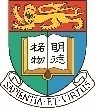 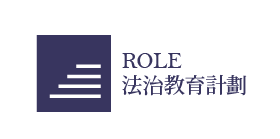 HKU ROLE School Seminar – Enrollment Form香港大學法治教育計劃法治講座 - 報名表格
Please fill in the form and return it to us by via email, fax or by post. Details are as follows:
請填妥表格，郵寄、電郵或傳真至本計劃收。詳情如下： Contact Details聯絡資料Contact Details聯絡資料Contact Details聯絡資料Name of School 學校名稱Name of School 學校名稱Name of School 學校名稱Address of School學校地址Address of School學校地址Address of School學校地址Contact Person聯絡老師Contact Person聯絡老師Contact Person聯絡老師Office Telephone辦公室電話Mobile Phone手提電話Email電郵地址Preferences for the school seminar貴校計劃舉辦講座的資料Preferences for the school seminar貴校計劃舉辦講座的資料Preferences for the school seminar貴校計劃舉辦講座的資料Date and Time日期和時間Please specify your preferred day and time (or several possible dates) within the range of June 21 - July 9, 2021. 請在2021年6月21日至7月9日期間，選擇你希望舉辦講座的日期和時間（或註明幾個可行的選擇）。Date and Time日期和時間Please specify your preferred day and time (or several possible dates) within the range of June 21 - July 9, 2021. 請在2021年6月21日至7月9日期間，選擇你希望舉辦講座的日期和時間（或註明幾個可行的選擇）。Date and Time日期和時間Please specify your preferred day and time (or several possible dates) within the range of June 21 - July 9, 2021. 請在2021年6月21日至7月9日期間，選擇你希望舉辦講座的日期和時間（或註明幾個可行的選擇）。Number and Forms of Participants參與的年級和人數Number and Forms of Participants參與的年級和人數Number and Forms of Participants參與的年級和人數Preferences for the topic(s) of the seminar: Please check all topics that are of interest to you.心儀的講座題目︰請選擇所有你感興趣的題目。We will select the final topic according to your preferences and our availability. Please note that the titles below provide the main themes; precise contents of the presentation will be determined by the HKU law students who prepare the materials under our supervision.我們會根據你的選擇和我們的日程安排，決定講座題目。以下的題目只列出主題範疇，講座的最終內容將由香港大學法律系學生訂定，法律系學生將會在導師的指導下完成講座材料。Major legal systems in the world and an introduction to law 世界主要的法律體系及法律涵義簡介The Common Law System and its Ideology; The Rule of law in Comparative Context  普通法及其思想體系; 比較語境中的法治From Colony to SAR: Evolution of Hong Kong’s Legal System; The Legislative Process in Hong Kong 由殖民地到特別行政區: 香港法律制度的演化; 香港的立法程序Hong Kong’s Court System and the Making of Common Law; The Legal Profession in Hong Kong香港的法院系統及案例法的制定; 香港的法律專業Political Economy of Justice: Access to Justice in Hong Kong; Hong Kong’s Jury System​司法公正的政治經濟學: 在香港尋求司法公正; 香港的陪審團制度Hong Kong's Judiciary 香港的司法機關Protection of Rights in Hong Kong​ 香港的權利保障Preferences for the topic(s) of the seminar: Please check all topics that are of interest to you.心儀的講座題目︰請選擇所有你感興趣的題目。We will select the final topic according to your preferences and our availability. Please note that the titles below provide the main themes; precise contents of the presentation will be determined by the HKU law students who prepare the materials under our supervision.我們會根據你的選擇和我們的日程安排，決定講座題目。以下的題目只列出主題範疇，講座的最終內容將由香港大學法律系學生訂定，法律系學生將會在導師的指導下完成講座材料。Major legal systems in the world and an introduction to law 世界主要的法律體系及法律涵義簡介The Common Law System and its Ideology; The Rule of law in Comparative Context  普通法及其思想體系; 比較語境中的法治From Colony to SAR: Evolution of Hong Kong’s Legal System; The Legislative Process in Hong Kong 由殖民地到特別行政區: 香港法律制度的演化; 香港的立法程序Hong Kong’s Court System and the Making of Common Law; The Legal Profession in Hong Kong香港的法院系統及案例法的制定; 香港的法律專業Political Economy of Justice: Access to Justice in Hong Kong; Hong Kong’s Jury System​司法公正的政治經濟學: 在香港尋求司法公正; 香港的陪審團制度Hong Kong's Judiciary 香港的司法機關Protection of Rights in Hong Kong​ 香港的權利保障Preferences for the topic(s) of the seminar: Please check all topics that are of interest to you.心儀的講座題目︰請選擇所有你感興趣的題目。We will select the final topic according to your preferences and our availability. Please note that the titles below provide the main themes; precise contents of the presentation will be determined by the HKU law students who prepare the materials under our supervision.我們會根據你的選擇和我們的日程安排，決定講座題目。以下的題目只列出主題範疇，講座的最終內容將由香港大學法律系學生訂定，法律系學生將會在導師的指導下完成講座材料。Major legal systems in the world and an introduction to law 世界主要的法律體系及法律涵義簡介The Common Law System and its Ideology; The Rule of law in Comparative Context  普通法及其思想體系; 比較語境中的法治From Colony to SAR: Evolution of Hong Kong’s Legal System; The Legislative Process in Hong Kong 由殖民地到特別行政區: 香港法律制度的演化; 香港的立法程序Hong Kong’s Court System and the Making of Common Law; The Legal Profession in Hong Kong香港的法院系統及案例法的制定; 香港的法律專業Political Economy of Justice: Access to Justice in Hong Kong; Hong Kong’s Jury System​司法公正的政治經濟學: 在香港尋求司法公正; 香港的陪審團制度Hong Kong's Judiciary 香港的司法機關Protection of Rights in Hong Kong​ 香港的權利保障Recipient收件人Miss Cindy Leung梁倩盈小姐Email 電郵role.info@hku.hk Fax傳真2549 8495Postal Address
郵寄地址Room 921, 9/F Cheng Yu Tung Tower, Centennial Campus, The University of Hong Kong, Pokfulam Road, Hong Kong
薄扶林道香港大學百周年校園鄭裕彤教學樓 9 樓 921 室 Enquiry查詢電話3917 1839